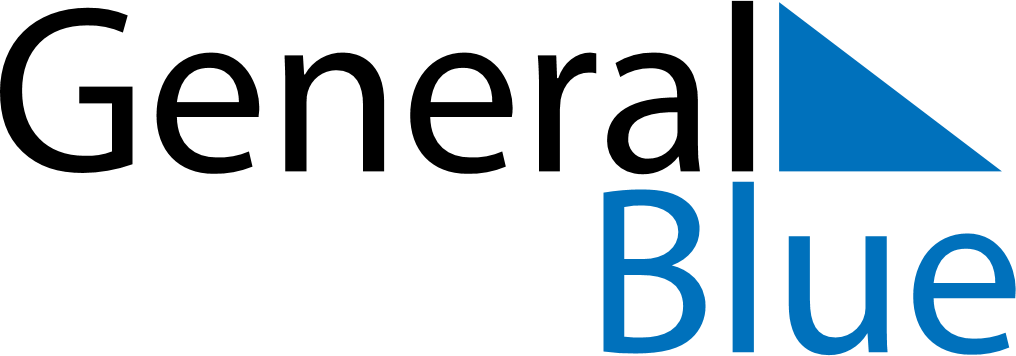 June 2024June 2024June 2024June 2024June 2024June 2024June 2024Harstad, Troms og Finnmark, NorwayHarstad, Troms og Finnmark, NorwayHarstad, Troms og Finnmark, NorwayHarstad, Troms og Finnmark, NorwayHarstad, Troms og Finnmark, NorwayHarstad, Troms og Finnmark, NorwayHarstad, Troms og Finnmark, NorwaySundayMondayMondayTuesdayWednesdayThursdayFridaySaturday1Sunrise: 12:53 AM23345678Sunrise: 12:53 AMSunrise: 12:53 AMSunrise: 12:53 AMSunrise: 12:53 AMSunrise: 12:53 AMSunrise: 12:53 AMSunrise: 12:53 AMSunrise: 12:53 AM910101112131415Sunrise: 12:53 AMSunrise: 12:53 AMSunrise: 12:53 AMSunrise: 12:53 AMSunrise: 12:53 AMSunrise: 12:53 AMSunrise: 12:53 AMSunrise: 12:53 AM1617171819202122Sunrise: 12:53 AMSunrise: 12:53 AMSunrise: 12:53 AMSunrise: 12:53 AMSunrise: 12:53 AMSunrise: 12:53 AMSunrise: 12:53 AMSunrise: 12:53 AM2324242526272829Sunrise: 12:53 AMSunrise: 12:53 AMSunrise: 12:53 AMSunrise: 12:53 AMSunrise: 12:53 AMSunrise: 12:53 AMSunrise: 12:53 AMSunrise: 12:53 AM30Sunrise: 12:53 AM